   MUNICIPAL DE ARARAQUARA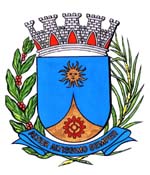 PROJETO DE LEI Nº		/2020Denomina Rua Tenente Manoel Marques via pública do Município.		Art. 1º  Fica denominada Rua Tenente Manoel Marques a via pública da sede do Município conhecida como Rua J, prolongamento da Rua Bernardino Veltri, do loteamento Jardim Ipê Rosa, com início na Rua F e término na Rua C, neste loteamento.		Art. 2º  Esta lei entra em vigor na data de sua publicação.Sala de Sessões Plínio de Carvalho, 13 de janeiro de 2020.TENENTE SANTANAVereador e Presidente